All About YouGo to the following website and fill out the Google Form to tell me more about you. www.darwinia.weebly.comOn the graph below put ONE DOT that shows where you are starting the year in science.  Do you feel like you have learned a lot of science in the past? Do you love science? Do you hate it?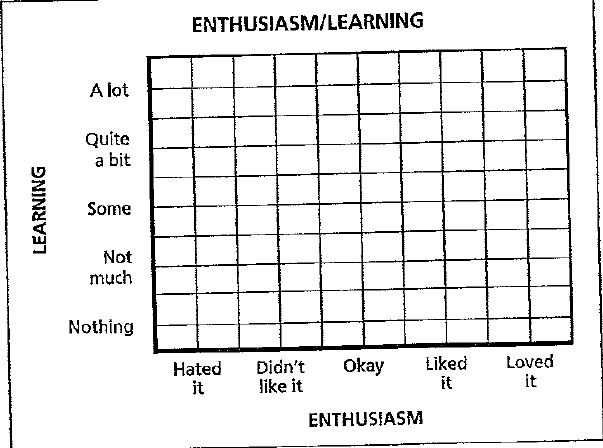 Explain why you feel this way about science right now.____________________________________________________________________________________________________________________________________________________________________________________________________________________________________________________________________________________________________________________________________________________GOALS FOR THIS YEARWhat do you hope to achieve in science?	What are your life goals?	Think about all your answers from the questions above to create your science class goal for this year.My science class goal: 	